Publicado en Madrid el 30/04/2024 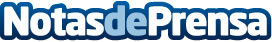 La Fundación Alivia demanda medidas para evitar la discriminación en el trabajo de los pacientes con cáncer La mayoría de los puestos de trabajo no se adaptan a las necesidades específicas de los sobrevivientes de cáncerDatos de contacto:Ricardo Antonio Mariscal LópezMariscal López Ricardo Antonio629823662Nota de prensa publicada en: https://www.notasdeprensa.es/la-fundacion-alivia-demanda-medidas-para Categorias: Nacional Medicina Sociedad Madrid Investigación Científica Solidaridad y cooperación Recursos humanos Oficinas http://www.notasdeprensa.es